Job Application Letter to a Company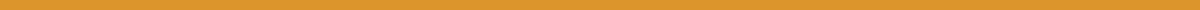 [Your Name]
[Your Address]
[City, State, Zip Code]
[Email Address]
[Phone Number]
[Date][Hiring Manager's Name]
[Company Name]
[Company Address]
[City, State, Zip Code]Dear [Hiring Manager's Name],I am writing to express my interest in the [specific position] at [Company Name], as advertised on [where you found the job posting]. With a solid background in [your profession or field], and a proven record of [mention any specific achievements or skills related to the position], I am excited about the opportunity to contribute to your team.In my previous role at [Previous Company], I successfully [mention a relevant achievement or responsibility that aligns with the job requirements], which directly contributed to [mention the positive outcome related to the achievement]. My experience has honed my [mention key skills relevant to the job], making me well-suited to help [Company Name] achieve its goals.I am particularly impressed by [mention something specific about the company or its culture that attracts you to the position], and I am eager to bring my expertise in [key skill or field] to enhance your company’s [mention specific department or area].Enclosed with this letter, you will find my resume, which provides more detail on my educational background and professional experience. I am enthusiastic about the possibility of discussing how my skills, background, and qualifications can benefit your team.Thank you for considering my application. I look forward to the opportunity to speak with you and discuss how I can contribute to the continued success and growth of [Company Name]. Please feel free to contact me at your convenience to schedule an interview.Sincerely,[Your Name]